	Θεσσαλονίκη ………… / ………… /  20……… 	Ο /Η Αιτ………ΔΙΕΘΝΕΣ ΠΑΝΕΠΙΣΤΗΜΙΟ ΤΗΣ ΕΛΛΑΔΟΣΣΧΟΛΗ ΟΙΚΟΝΟΜΙΑΣ ΚΑΙ ΔΙΟΙΚΗΣΗΣΤΜΗΜΑ ΔΙΟΙΚΗΣΗΣ ΟΡΓΑΝΙΣΜΩΝ, ΜΑΡΚΕΤΙΝΓΚ ΚΑΙ ΤΟΥΡΙΣΜΟΥ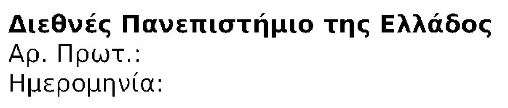 ΑΙΤΗΣΗΠΡΟΣΤΗ ΓΡΑΜΜΑΤΕΙΑ ΤΟΥ ΤΜΗΜΑΤΟΣΠαρακαλώ να ακυρωθεί η ανάθεση στο άτομό μου της πτυχιακής εργασίας με θέμα:……………………………………………………………………………..……………………………………………………………………………..……………………………………………………………………………..……………………………………………………………………………..Υπό την επίβλεψη του/ης καθηγητή/τριας:……………………………………………………………………………..Αιτία ακύρωσης είναι:……………………………………………………………………………..……………………………………………………………………………..……………………………………………………………………………..……………………………………………………………………………..Η πτυχιακή εργασία μου ανατέθηκε κατά το …………… εξάμηνο του ……………………………… ακαδημαϊκού έτους. Έλαβα γνώση της ακύρωσηςΟ/Η επιβλέπω/ουσα καθηγητής/τρια:………………………………………………………………………………